Learning Objective 
We are learning how to write sentences about African elephants that contain a relative clause. 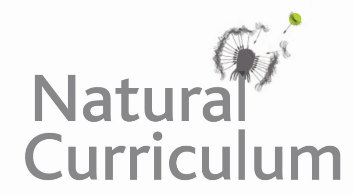 Challenge 1Highlight all of the relative clauses in the paragraph below. (A relative clause is introduced by one of the following relative pronouns: who, which, that, whose and whom.)           The African elephant, which is the largest living land mammal, has many distinctive characteristics. Both males and females have tusks, which are actually extended upper incisor teeth. The tusks, which are made of ivory, are used for fighting, digging, lifting and stripping bark from trees to eat.             The trunk of the African elephant is a very long upper lip and nose that is extremely powerful. It can be used to lift weights of over 150 kilograms. However, this remarkable body part, which contains 40,000 different muscles, can perform amazingly delicate functions such as cracking open a peanut.           African elephants have large ears that act like radiators, cooling them down, as it is often hard to escape the high temperatures of the African plains. The large ears, when spread out wide, can also be used as a form of intimidation, as this makes the creatures look even bigger. Challenge 2Combine each of the two sentences below to make a single sentence that contains a relative clause.  e.g.  The elephant dug a waterhole with its tusks. The elephant had travelled a great distance.  (becomes) The elephant, which had travelled a great distance, dug a waterhole with its tusks. The rival male mounted a challenge. The male’s trumpeting was deafening.The poacher killed the elephant for its valuable ivory. The poacher wasn’t caught.The elephant’s trunk poked out of the water. The trunk was used like a snorkel.The elephant sprayed dust all over itself. The elephant was protecting itself from insect bites.It is not easy for elephants to lie down. Elephants often sleep while standing up.Challenge 3
You have just spent your first day working for the David Sheldrick Wildlife Trust.
Write about an experience, where you washed and played football with an orphaned baby elephant.Include at least three relative clauses in your writing.My day with the David Sheldrick Wildlife Trust was so exciting. After washing behind the orphan’s ears, the elephants, who had just joined the sanctuary, were treated to a game of football.